Released January XX, 2022, by the National Agricultural Statistics Service (NASS), Agricultural Statistics Board, United States Department of Agriculture (USDA).This is a new data collection that NASS will conduct in late 2021.  This document shows the type of data that NASS plans to publish from this survey.The following tables will be generated referencing the target survey year of 2021.  The initial publication date is scheduled for January 2022.State level data will be published where it is possible, but due to disclosure and confidentiality issues the data may need to be published on a regional or national basis.2021 Industrial Floral Hemp Grown in the Open Production XXXXX
2021 Industrial Grain Hemp Grown in the Open Production XXXXX2021 Industrial Fiber Hemp Grown in the Open Production XXXXX2021 Industrial Seed Hemp Grown in the Open Production XXXXX2021 Industrial Floral Hemp Grown Under Protection Production XXXXX2021 Industrial Hemp Grown Under Protection for Transplant Production XXXXX2021 Industrial Hemp Grown Under Protection for Seed Production XXXXXIndustrial hemp in the open: Planted area for the Nation for all utilizations totaled XXX thousand acres. The 2021 value of hemp production in the open for the United States totaled $XXX million.Floral hemp in the open: United States floral hemp production grown in the open for 2021 was estimated at XXX million pounds. Area harvested for floral hemp in the open in the United States was estimated at XXX thousand acres. The average yield for 2021 floral hemp in the open was estimated at XXX pounds per acre. The value of floral hemp grown in the open totaled $XXX million.Grain hemp in the open: National production of hemp grown in the open for grain totaled XXX million pounds. Area harvested for hemp grown in the open for grain in the United States was estimated at XXX thousand acres. The average yield for 2021 hemp grown in the open for grain was estimated at XXX pounds per acre. The value of hemp grown in the open for grain totaled $XXX million.Fiber hemp in the open: Hemp grown in the open for fiber was estimated at XXX million pounds. Area harvested for hemp grown in the open for fiber in the United States was estimated at XXX thousand acres. The average yield for 2021 hemp grown in the open for fiber was estimated at XXX pounds per acre. The value of hemp grown in the open for fiber totaled $XXX million.Seed hemp in the open: Production of hemp grown in the open for seed was estimated at XXX million pounds. Area harvested for hemp grown in the open for seed in the United States was estimated at XXX thousand acres. The average yield for 2021 hemp grown in the open for seed was estimated at XXX pounds per acre. The value of hemp grown in the open for seed totaled $XXX million.Hemp under protection: Hemp growers used XXX thousand square feet under protection for production. The 2021 value of hemp production under protection for the United States totaled $XXX million.Production of hemp under protection for transplant for the Nation for 2021 totaled XXX million clones. The value of hemp grown under protection for transplant totaled $XXX million. United States production of floral hemp grown under protection was estimated at XXX million pounds. The value of floral hemp grown under protection totaled $XXX million. Hemp grown under protection for seed totaled XXX million pounds. The value of hemp grown under protection for seed totaled $XXX million. Definitions of TermsBucking: Bucking uses a machine to remove the hemp flower and buds from the stalks and stems.Extracting: Extracting is a process that draws essential oils from raw floral hemp material.Feminized seed: Feminized seeds are seeds that have been modified to produce female plants.Floral hemp: Hemp used for the extraction of essential oils from plant resin, such as CBD, CBG, CBN, or other phytocannabinoids. Floral hemp includes smokeable hemp.Hand trimming:  Trimming hemp buds removes the leaves around the buds from the flowers.Harvested not sold: The difference between total production and utilized production. This is hemp that was harvested from the field, but was not sold for various reasons including but not limited to poor quality, market conditions, marketing restrictions, or other reasons. Hemp destroyed due to high levels of THC is not considered harvested.Non-feminized seed: Non-feminized seeds produce both male and female plants.Production contract: An agreement setting terms, conditions, and fees to be paid by the contractor to operations for the production of hemp.Retting: Retting is a process involving the use of moisture and microbes to break down the chemical bonds (pectin) holding the hemp stem together, enabling easier separation of the bast from the woody core (the hurd or shiv).Total production: The quantity of a crop that was actually harvested and left the field.Utilized production: The amount of a crop sold, the quantities used at home to make processed items, or held in storage. It is the difference between total production and harvested not sold.Yield per acre: Total production divided by area harvested.Statistical MethodologySurvey Procedures: Grower surveys are conducted in all fifty estimating States to collect acreage, production, and price data from growers.Estimating Procedures: Information obtained from the hemp growers surveys are used to establish estimates of hemp. These estimates are reviewed for errors, reasonableness, and consistency with historical estimates and industry check data.Revision Policy: All hemp estimates are subject to revision the following year based on a thorough review of all available data.Reliability: Survey results are subject to non-sampling errors such as omission, duplication, imputation for missing data, and mistakes in reporting, recording, and processing the data. These errors cannot be measured directly, but are minimized through rigid quality controls in the data collection process and a careful review of all reported data for consistency and reasonableness.Information ContactsListed below are the commodity statisticians in the Crops Branch of the National Agricultural Statistics Service to contact for additional information. E-mail inquiries may be sent to nass@usda.govLance Honig, Chief, Crops Branch	(202) 720-2127Chris Hawthorn, Head, Field Crops Section	(202) 720-2127     Irwin Anolik – Crop Weather	(202) 720-7621     Joshua Bates – Oats, Soybeans	(202) 690-3234     David Colwell – Current Agricultural Industrial Reports	(202) 720-8800     Becky Sommer – Cotton, Cotton Ginnings, Sorghum	(202) 720-5944     James Johanson – Barley, County Estimates, Hay	(202) 690-8533     Greg Lemmons – Corn, Flaxseed, Proso Millet	(202) 720-9526     Jean Porter – Rye, Wheat	(202) 720-8068     John Stephens – Peanuts, Rice	(202) 720-7688     Travis Thorson – Sunflower, Other Oilseeds	(202) 720-7369Access to NASS ReportsFor your convenience, you may access NASS reports and products the following ways:All reports are available electronically, at no cost, on the NASS web site: www.nass.usda.govBoth national and state specific reports are available via a free e-mail subscription. To set-up this free subscription, visit www.nass.usda.gov and click on “National” or “State” in upper right corner above “search” box to create an account and select the reports you would like to receive.Cornell’s Mann Library has launched a new website housing NASS’s and other agency’s archived reports. The new website, https://usda.library.cornell.edu. All email subscriptions containing reports will be sent from the new website, https://usda.library.cornell.edu. To continue receiving the reports via e-mail, you will have to go to the new website, create a new account and re-subscribe to the reports. If you need instructions to set up an account or subscribe, they are located at: https://usda.library.cornell.edu/help. You should whitelist notifications@usda-esmis.library.cornell.edu in your email client to avoid the emails going into spam/junk folders. For more information on NASS surveys and reports, call the NASS Agricultural Statistics Hotline at (800) 727-9540, 7:30 a.m. to 4:00 p.m. ET, or e-mail: nass@usda.gov. The U.S. Department of Agriculture (USDA) prohibits discrimination against its customers, employees, and applicants for employment on the basis of race, color, national origin, age, disability, sex, gender identity, religion, reprisal, and where applicable, political beliefs, marital status, familial or parental status, sexual orientation, or all or part of an individual's income is derived from any public assistance program, or protected genetic information in employment or in any program or activity conducted or funded by the Department. (Not all prohibited bases will apply to all programs and/or employment activities.) If you wish to file a Civil Rights program complaint of discrimination, complete the USDA Program Discrimination Complaint Form (PDF), found online at www.ascr.usda.gov/filing-program-discrimination-complaint-usda-customer, or at any USDA office, or call (866) 632-9992 to request the form. You may also write a letter containing all of the information requested in the form. Send your completed complaint form or letter to us by mail at U.S. Department of Agriculture, Director, Office of Adjudication, 1400 Independence Avenue, S.W., Washington, D.C. 20250-9410, by fax (202) 690-7442 or email at program.intake@usda.gov. 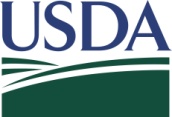 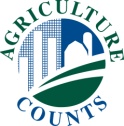 National Hemp ReportISSN: XXXX-XXXXNational Hemp ReportIndustrial Hemp Grown in the Open Area Planted and Harvested Industrial Hemp Grown in the Open Area Planted and Harvested Industrial Hemp Grown in the Open Area Planted and Harvested LocationArea plantedArea harvested 1Location20212021(1,000 acres)(1,000 acres)United States 	1 Utilized area harvested may not sum to total area harvested since acres may be harvested for more than one utilization.1 Utilized area harvested may not sum to total area harvested since acres may be harvested for more than one utilization.1 Utilized area harvested may not sum to total area harvested since acres may be harvested for more than one utilization.Industrial Floral Hemp Grown in the Open Area Harvested, Yield, Total Production, Utilized Production, and Harvested Not Sold Production[Floral hemp includes hemp used for the extraction of essential oils from plant resin, such as CBD, CBG, CBN, or other phytocannabinoids]Industrial Floral Hemp Grown in the Open Area Harvested, Yield, Total Production, Utilized Production, and Harvested Not Sold Production[Floral hemp includes hemp used for the extraction of essential oils from plant resin, such as CBD, CBG, CBN, or other phytocannabinoids]Industrial Floral Hemp Grown in the Open Area Harvested, Yield, Total Production, Utilized Production, and Harvested Not Sold Production[Floral hemp includes hemp used for the extraction of essential oils from plant resin, such as CBD, CBG, CBN, or other phytocannabinoids]Industrial Floral Hemp Grown in the Open Area Harvested, Yield, Total Production, Utilized Production, and Harvested Not Sold Production[Floral hemp includes hemp used for the extraction of essential oils from plant resin, such as CBD, CBG, CBN, or other phytocannabinoids]Industrial Floral Hemp Grown in the Open Area Harvested, Yield, Total Production, Utilized Production, and Harvested Not Sold Production[Floral hemp includes hemp used for the extraction of essential oils from plant resin, such as CBD, CBG, CBN, or other phytocannabinoids]Industrial Floral Hemp Grown in the Open Area Harvested, Yield, Total Production, Utilized Production, and Harvested Not Sold Production[Floral hemp includes hemp used for the extraction of essential oils from plant resin, such as CBD, CBG, CBN, or other phytocannabinoids]LocationArea harvestedYield per acreTotal productionUtilized productionHarvested not soldLocation20212021202120212021(1,000 acres)(Pounds per acre)(1,000 pounds)(1,000 pounds)(1,000 pounds)United States 	Industrial Floral Hemp Grown in the Open Production Under Production Contract, Price, and Value of Utilized Production[Floral hemp includes hemp used for the extraction of essential oils from plant resin, such as CBD, CBG, CBN, or other phytocannabinoids]Industrial Floral Hemp Grown in the Open Production Under Production Contract, Price, and Value of Utilized Production[Floral hemp includes hemp used for the extraction of essential oils from plant resin, such as CBD, CBG, CBN, or other phytocannabinoids]Industrial Floral Hemp Grown in the Open Production Under Production Contract, Price, and Value of Utilized Production[Floral hemp includes hemp used for the extraction of essential oils from plant resin, such as CBD, CBG, CBN, or other phytocannabinoids]Industrial Floral Hemp Grown in the Open Production Under Production Contract, Price, and Value of Utilized Production[Floral hemp includes hemp used for the extraction of essential oils from plant resin, such as CBD, CBG, CBN, or other phytocannabinoids]LocationUtilized production under production contractPrice per poundValue of utilized productionLocation202120212021(percent)(dollars)(1,000 dollars)United States 	Industrial Floral Hemp Grown in the Open Dried Total Production, Utilized Production, Harvested Not Sold Production, Price, and Value of Production[Floral hemp includes hemp used for the extraction of essential oils from plant resin, such as CBD, CBG, CBN, or other phytocannabinoids]Industrial Floral Hemp Grown in the Open Dried Total Production, Utilized Production, Harvested Not Sold Production, Price, and Value of Production[Floral hemp includes hemp used for the extraction of essential oils from plant resin, such as CBD, CBG, CBN, or other phytocannabinoids]Industrial Floral Hemp Grown in the Open Dried Total Production, Utilized Production, Harvested Not Sold Production, Price, and Value of Production[Floral hemp includes hemp used for the extraction of essential oils from plant resin, such as CBD, CBG, CBN, or other phytocannabinoids]Industrial Floral Hemp Grown in the Open Dried Total Production, Utilized Production, Harvested Not Sold Production, Price, and Value of Production[Floral hemp includes hemp used for the extraction of essential oils from plant resin, such as CBD, CBG, CBN, or other phytocannabinoids]Industrial Floral Hemp Grown in the Open Dried Total Production, Utilized Production, Harvested Not Sold Production, Price, and Value of Production[Floral hemp includes hemp used for the extraction of essential oils from plant resin, such as CBD, CBG, CBN, or other phytocannabinoids]Industrial Floral Hemp Grown in the Open Dried Total Production, Utilized Production, Harvested Not Sold Production, Price, and Value of Production[Floral hemp includes hemp used for the extraction of essential oils from plant resin, such as CBD, CBG, CBN, or other phytocannabinoids]LocationTotal dried productionUtilized dried productionDried harvested not soldPrice per dried poundValue of utilized dried productionLocation20212021202120212021(1,000 pounds)(1,000 pounds)(1,000 pounds)(dollars)(1,000 dollars)United States 	Industrial Floral Hemp Grown in the Open Bucked Total Production, Utilized Production, Harvested Not Sold Production, Price, and Value of Production[Floral hemp includes hemp used for the extraction of essential oils from plant resin, such as CBD, CBG, CBN, or other phytocannabinoids]Industrial Floral Hemp Grown in the Open Bucked Total Production, Utilized Production, Harvested Not Sold Production, Price, and Value of Production[Floral hemp includes hemp used for the extraction of essential oils from plant resin, such as CBD, CBG, CBN, or other phytocannabinoids]Industrial Floral Hemp Grown in the Open Bucked Total Production, Utilized Production, Harvested Not Sold Production, Price, and Value of Production[Floral hemp includes hemp used for the extraction of essential oils from plant resin, such as CBD, CBG, CBN, or other phytocannabinoids]Industrial Floral Hemp Grown in the Open Bucked Total Production, Utilized Production, Harvested Not Sold Production, Price, and Value of Production[Floral hemp includes hemp used for the extraction of essential oils from plant resin, such as CBD, CBG, CBN, or other phytocannabinoids]Industrial Floral Hemp Grown in the Open Bucked Total Production, Utilized Production, Harvested Not Sold Production, Price, and Value of Production[Floral hemp includes hemp used for the extraction of essential oils from plant resin, such as CBD, CBG, CBN, or other phytocannabinoids]Industrial Floral Hemp Grown in the Open Bucked Total Production, Utilized Production, Harvested Not Sold Production, Price, and Value of Production[Floral hemp includes hemp used for the extraction of essential oils from plant resin, such as CBD, CBG, CBN, or other phytocannabinoids]LocationTotal bucked productionUtilized bucked productionBucked harvested not soldPrice per bucked poundValue of utilized bucked productionLocation20212021202120212021(1,000 pounds)(1,000 pounds)(1,000 pounds)(dollars)(1,000 dollars)United States 	Industrial Floral Hemp Grown in the Open Hand Trimmed Total Production, Utilized Production Harvested Not Sold Production, Price, and Value of Production[Floral hemp includes hemp used for the extraction of essential oils from plant resin, such as CBD, CBG, CBN, or other phytocannabinoids]Industrial Floral Hemp Grown in the Open Hand Trimmed Total Production, Utilized Production Harvested Not Sold Production, Price, and Value of Production[Floral hemp includes hemp used for the extraction of essential oils from plant resin, such as CBD, CBG, CBN, or other phytocannabinoids]Industrial Floral Hemp Grown in the Open Hand Trimmed Total Production, Utilized Production Harvested Not Sold Production, Price, and Value of Production[Floral hemp includes hemp used for the extraction of essential oils from plant resin, such as CBD, CBG, CBN, or other phytocannabinoids]Industrial Floral Hemp Grown in the Open Hand Trimmed Total Production, Utilized Production Harvested Not Sold Production, Price, and Value of Production[Floral hemp includes hemp used for the extraction of essential oils from plant resin, such as CBD, CBG, CBN, or other phytocannabinoids]Industrial Floral Hemp Grown in the Open Hand Trimmed Total Production, Utilized Production Harvested Not Sold Production, Price, and Value of Production[Floral hemp includes hemp used for the extraction of essential oils from plant resin, such as CBD, CBG, CBN, or other phytocannabinoids]Industrial Floral Hemp Grown in the Open Hand Trimmed Total Production, Utilized Production Harvested Not Sold Production, Price, and Value of Production[Floral hemp includes hemp used for the extraction of essential oils from plant resin, such as CBD, CBG, CBN, or other phytocannabinoids]LocationTotal trimmed productionUtilized trimmed productionTrimmed harvested not soldPrice per trimmed poundValue of utilized trimmed productionLocation20212021202120212021(1,000 pounds)(1,000 pounds)(1,000 pounds)(dollars)(1,000 dollars)United States 	Industrial Floral Hemp Grown in the Open Extracted Total Production, Utilized Production Harvested Not Sold Production, Price, and Value of Production[Floral hemp includes hemp used for the extraction of essential oils from plant resin, such as CBD, CBG, CBN, or other phytocannabinoids]Industrial Floral Hemp Grown in the Open Extracted Total Production, Utilized Production Harvested Not Sold Production, Price, and Value of Production[Floral hemp includes hemp used for the extraction of essential oils from plant resin, such as CBD, CBG, CBN, or other phytocannabinoids]Industrial Floral Hemp Grown in the Open Extracted Total Production, Utilized Production Harvested Not Sold Production, Price, and Value of Production[Floral hemp includes hemp used for the extraction of essential oils from plant resin, such as CBD, CBG, CBN, or other phytocannabinoids]Industrial Floral Hemp Grown in the Open Extracted Total Production, Utilized Production Harvested Not Sold Production, Price, and Value of Production[Floral hemp includes hemp used for the extraction of essential oils from plant resin, such as CBD, CBG, CBN, or other phytocannabinoids]Industrial Floral Hemp Grown in the Open Extracted Total Production, Utilized Production Harvested Not Sold Production, Price, and Value of Production[Floral hemp includes hemp used for the extraction of essential oils from plant resin, such as CBD, CBG, CBN, or other phytocannabinoids]Industrial Floral Hemp Grown in the Open Extracted Total Production, Utilized Production Harvested Not Sold Production, Price, and Value of Production[Floral hemp includes hemp used for the extraction of essential oils from plant resin, such as CBD, CBG, CBN, or other phytocannabinoids]LocationTotal extracted productionUtilized extracted productionExtracted harvested not soldPrice per extracted poundValue of utilized extracted productionLocation20212021202120212021(1,000 pounds)(1,000 pounds)(1,000 pounds)(dollars)(1,000 dollars)United States 	Industrial Hemp Grown in the Open for Grain Area Harvested, Yield, Total Production, Utilized Production, and Harvested Not Sold ProductionIndustrial Hemp Grown in the Open for Grain Area Harvested, Yield, Total Production, Utilized Production, and Harvested Not Sold ProductionIndustrial Hemp Grown in the Open for Grain Area Harvested, Yield, Total Production, Utilized Production, and Harvested Not Sold ProductionIndustrial Hemp Grown in the Open for Grain Area Harvested, Yield, Total Production, Utilized Production, and Harvested Not Sold ProductionIndustrial Hemp Grown in the Open for Grain Area Harvested, Yield, Total Production, Utilized Production, and Harvested Not Sold ProductionIndustrial Hemp Grown in the Open for Grain Area Harvested, Yield, Total Production, Utilized Production, and Harvested Not Sold ProductionLocationArea harvestedYield per acreTotal productionUtilized productionHarvested not soldLocation20212021202120212021(1,000 acres)(Pounds per acre)(1,000 pounds)(1,000 pounds)(1,000 pounds)United States 	Industrial Hemp Grown in the Open for Grain, Production Under Production Contract, Price, and Value of Utilized ProductionIndustrial Hemp Grown in the Open for Grain, Production Under Production Contract, Price, and Value of Utilized ProductionIndustrial Hemp Grown in the Open for Grain, Production Under Production Contract, Price, and Value of Utilized ProductionIndustrial Hemp Grown in the Open for Grain, Production Under Production Contract, Price, and Value of Utilized ProductionLocationUtilized production under production contractPrice per poundValue of utilized productionLocation202120212021(percent)(dollars)(1,000 dollars)United States 	Industrial Hemp Grown in the Open for Grain Dried Total Production, Utilized Production, Harvested Not Sold Production, Price, and Value of Utilized ProductionIndustrial Hemp Grown in the Open for Grain Dried Total Production, Utilized Production, Harvested Not Sold Production, Price, and Value of Utilized ProductionIndustrial Hemp Grown in the Open for Grain Dried Total Production, Utilized Production, Harvested Not Sold Production, Price, and Value of Utilized ProductionIndustrial Hemp Grown in the Open for Grain Dried Total Production, Utilized Production, Harvested Not Sold Production, Price, and Value of Utilized ProductionIndustrial Hemp Grown in the Open for Grain Dried Total Production, Utilized Production, Harvested Not Sold Production, Price, and Value of Utilized ProductionIndustrial Hemp Grown in the Open for Grain Dried Total Production, Utilized Production, Harvested Not Sold Production, Price, and Value of Utilized ProductionLocationTotal dried productionUtilized dried productionDried harvested not soldPrice per dried poundValue of utilized dried productionLocation20212021202120212021(1,000 pounds)(1,000 pounds)(1,000 pounds)(dollars)(1,000 dollars)United States 	Industrial Hemp Grown in the Open for Fiber Area Harvested, Yield, Total Production, Utilized Production, and Harvested Not Sold ProductionIndustrial Hemp Grown in the Open for Fiber Area Harvested, Yield, Total Production, Utilized Production, and Harvested Not Sold ProductionIndustrial Hemp Grown in the Open for Fiber Area Harvested, Yield, Total Production, Utilized Production, and Harvested Not Sold ProductionIndustrial Hemp Grown in the Open for Fiber Area Harvested, Yield, Total Production, Utilized Production, and Harvested Not Sold ProductionIndustrial Hemp Grown in the Open for Fiber Area Harvested, Yield, Total Production, Utilized Production, and Harvested Not Sold ProductionIndustrial Hemp Grown in the Open for Fiber Area Harvested, Yield, Total Production, Utilized Production, and Harvested Not Sold ProductionLocationArea harvestedYield per acreTotal productionUtilized productionHarvested not soldLocation20212021202120212021(1,000 acres)(Pounds)(1,000 pounds)(1,000 pounds)(1,000 pounds)United States 	Industrial Hemp Grown in the Open for Fiber Production Under Production Contract, Price, and Value of Utilized ProductionIndustrial Hemp Grown in the Open for Fiber Production Under Production Contract, Price, and Value of Utilized ProductionIndustrial Hemp Grown in the Open for Fiber Production Under Production Contract, Price, and Value of Utilized ProductionIndustrial Hemp Grown in the Open for Fiber Production Under Production Contract, Price, and Value of Utilized ProductionLocationUtilized production under production contractPrice per poundValue of utilized productionLocation202120212021(percent)(dollars)(1,000 dollars)United States 	Industrial Hemp Grown in the Open for Fiber Retted Total Production, Utilized Production, Harvested Not Sold Production, Price, and Value of Utilized ProductionIndustrial Hemp Grown in the Open for Fiber Retted Total Production, Utilized Production, Harvested Not Sold Production, Price, and Value of Utilized ProductionIndustrial Hemp Grown in the Open for Fiber Retted Total Production, Utilized Production, Harvested Not Sold Production, Price, and Value of Utilized ProductionIndustrial Hemp Grown in the Open for Fiber Retted Total Production, Utilized Production, Harvested Not Sold Production, Price, and Value of Utilized ProductionIndustrial Hemp Grown in the Open for Fiber Retted Total Production, Utilized Production, Harvested Not Sold Production, Price, and Value of Utilized ProductionIndustrial Hemp Grown in the Open for Fiber Retted Total Production, Utilized Production, Harvested Not Sold Production, Price, and Value of Utilized ProductionLocationTotal retted productionUtilized retted productionRetted harvested not soldPrice per retted poundValue of utilized retted productionLocation20212021202120212021(1,000 pounds)(1,000 pounds)(1,000 pounds)(dollars)(1,000 dollars)United States 	Industrial Hemp Grown in the Open for Seed Area Harvested, Yield, Total Production, Utilized Production, and Harvested Not Sold ProductionIndustrial Hemp Grown in the Open for Seed Area Harvested, Yield, Total Production, Utilized Production, and Harvested Not Sold ProductionIndustrial Hemp Grown in the Open for Seed Area Harvested, Yield, Total Production, Utilized Production, and Harvested Not Sold ProductionIndustrial Hemp Grown in the Open for Seed Area Harvested, Yield, Total Production, Utilized Production, and Harvested Not Sold ProductionIndustrial Hemp Grown in the Open for Seed Area Harvested, Yield, Total Production, Utilized Production, and Harvested Not Sold ProductionIndustrial Hemp Grown in the Open for Seed Area Harvested, Yield, Total Production, Utilized Production, and Harvested Not Sold ProductionLocationArea harvestedYield per acreTotal productionUtilized productionHarvested not soldLocation20212021202120212021(1,000 acres)(Pounds per acre)(1,000 pounds)(dollars)(1,000 dollars)United States 	Industrial Hemp Grown in the Open for Seed Production Under Production Contract, Price, and Value of Utilized ProductionIndustrial Hemp Grown in the Open for Seed Production Under Production Contract, Price, and Value of Utilized ProductionIndustrial Hemp Grown in the Open for Seed Production Under Production Contract, Price, and Value of Utilized ProductionIndustrial Hemp Grown in the Open for Seed Production Under Production Contract, Price, and Value of Utilized ProductionLocationUtilized production under production contractPrice per poundValue of utilized productionLocation202120212021(percent)(dollars)(1,000 dollars)United States 	Industrial Hemp Grown in the Open for Feminized Seed Total Production, Utilized Production, Harvested Not Sold Production, Price, and Value of Utilized ProductionIndustrial Hemp Grown in the Open for Feminized Seed Total Production, Utilized Production, Harvested Not Sold Production, Price, and Value of Utilized ProductionIndustrial Hemp Grown in the Open for Feminized Seed Total Production, Utilized Production, Harvested Not Sold Production, Price, and Value of Utilized ProductionIndustrial Hemp Grown in the Open for Feminized Seed Total Production, Utilized Production, Harvested Not Sold Production, Price, and Value of Utilized ProductionIndustrial Hemp Grown in the Open for Feminized Seed Total Production, Utilized Production, Harvested Not Sold Production, Price, and Value of Utilized ProductionIndustrial Hemp Grown in the Open for Feminized Seed Total Production, Utilized Production, Harvested Not Sold Production, Price, and Value of Utilized ProductionLocationTotal feminized productionUtilized feminized productionFeminized harvested not soldPrice per feminized poundValue of utilized feminized productionLocation20212021202120212021(1,000 pounds)(1,000 pounds)(1,000 pounds)(dollars)(1,000 dollars)United States 	Industrial Hemp Grown in the Open for Non-Feminized Seed Total Production, Utilized Production, Harvested Not Sold Production, Price, and Value of Utilized ProductionIndustrial Hemp Grown in the Open for Non-Feminized Seed Total Production, Utilized Production, Harvested Not Sold Production, Price, and Value of Utilized ProductionIndustrial Hemp Grown in the Open for Non-Feminized Seed Total Production, Utilized Production, Harvested Not Sold Production, Price, and Value of Utilized ProductionIndustrial Hemp Grown in the Open for Non-Feminized Seed Total Production, Utilized Production, Harvested Not Sold Production, Price, and Value of Utilized ProductionIndustrial Hemp Grown in the Open for Non-Feminized Seed Total Production, Utilized Production, Harvested Not Sold Production, Price, and Value of Utilized ProductionIndustrial Hemp Grown in the Open for Non-Feminized Seed Total Production, Utilized Production, Harvested Not Sold Production, Price, and Value of Utilized ProductionLocationTotal non-feminized productionUtilized non-feminized productionNon-feminized harvested not soldPrice per non-feminized poundValue of utilized non-feminized productionLocation20212021202120212021(1,000 pounds)(1,000 pounds)(1,000 pounds)(dollars)(1,000 dollars)United States 	Industrial Hemp Grown Under Protection Area in ProductionIndustrial Hemp Grown Under Protection Area in ProductionLocationArea in productionLocation2021(1,000 square feet)United States 	Industrial Hemp Grown Under Protection for Clones or Transplants Total Production, Utilized Production, Harvested Not Sold Production, Production Under Production Contract, Price, and Value Industrial Hemp Grown Under Protection for Clones or Transplants Total Production, Utilized Production, Harvested Not Sold Production, Production Under Production Contract, Price, and Value Industrial Hemp Grown Under Protection for Clones or Transplants Total Production, Utilized Production, Harvested Not Sold Production, Production Under Production Contract, Price, and Value Industrial Hemp Grown Under Protection for Clones or Transplants Total Production, Utilized Production, Harvested Not Sold Production, Production Under Production Contract, Price, and Value Industrial Hemp Grown Under Protection for Clones or Transplants Total Production, Utilized Production, Harvested Not Sold Production, Production Under Production Contract, Price, and Value Industrial Hemp Grown Under Protection for Clones or Transplants Total Production, Utilized Production, Harvested Not Sold Production, Production Under Production Contract, Price, and Value Industrial Hemp Grown Under Protection for Clones or Transplants Total Production, Utilized Production, Harvested Not Sold Production, Production Under Production Contract, Price, and Value LocationTotal productionUtilized productionHarvested not soldUtilized production under production contractPrice per poundValue of productionLocation202120212021202120212021(1,000 plants)(1,000 plants)(1,000 plants)(percent)(dollars)(1,000 dollars)United States 	Industrial Floral Hemp Grown Under Protection Total Production, Utilized Production, Harvested Not Sold Production, Production Under Production Contract, Price, and Value[Floral hemp includes hemp used for the extraction of essential oils from plant resin, such as CBD, CBG, CBN, or other phytocannabinoids]Industrial Floral Hemp Grown Under Protection Total Production, Utilized Production, Harvested Not Sold Production, Production Under Production Contract, Price, and Value[Floral hemp includes hemp used for the extraction of essential oils from plant resin, such as CBD, CBG, CBN, or other phytocannabinoids]Industrial Floral Hemp Grown Under Protection Total Production, Utilized Production, Harvested Not Sold Production, Production Under Production Contract, Price, and Value[Floral hemp includes hemp used for the extraction of essential oils from plant resin, such as CBD, CBG, CBN, or other phytocannabinoids]Industrial Floral Hemp Grown Under Protection Total Production, Utilized Production, Harvested Not Sold Production, Production Under Production Contract, Price, and Value[Floral hemp includes hemp used for the extraction of essential oils from plant resin, such as CBD, CBG, CBN, or other phytocannabinoids]Industrial Floral Hemp Grown Under Protection Total Production, Utilized Production, Harvested Not Sold Production, Production Under Production Contract, Price, and Value[Floral hemp includes hemp used for the extraction of essential oils from plant resin, such as CBD, CBG, CBN, or other phytocannabinoids]Industrial Floral Hemp Grown Under Protection Total Production, Utilized Production, Harvested Not Sold Production, Production Under Production Contract, Price, and Value[Floral hemp includes hemp used for the extraction of essential oils from plant resin, such as CBD, CBG, CBN, or other phytocannabinoids]Industrial Floral Hemp Grown Under Protection Total Production, Utilized Production, Harvested Not Sold Production, Production Under Production Contract, Price, and Value[Floral hemp includes hemp used for the extraction of essential oils from plant resin, such as CBD, CBG, CBN, or other phytocannabinoids]LocationTotal productionUtilized productionHarvested not soldUtilized production under production contractPrice per poundValue of productionLocation202120212021202120212021(1,000 pounds)(1,000 pounds)(1,000 pounds)(percent)(dollars)(1,000 dollars)United States 	Industrial Floral Hemp Grown Under Protection Dried Total Production, Utilized Production, Harvested Not Sold Production, Price, and Value of Production[Floral hemp includes hemp used for the extraction of essential oils from plant resin, such as CBD, CBG, CBN, or other phytocannabinoids]Industrial Floral Hemp Grown Under Protection Dried Total Production, Utilized Production, Harvested Not Sold Production, Price, and Value of Production[Floral hemp includes hemp used for the extraction of essential oils from plant resin, such as CBD, CBG, CBN, or other phytocannabinoids]Industrial Floral Hemp Grown Under Protection Dried Total Production, Utilized Production, Harvested Not Sold Production, Price, and Value of Production[Floral hemp includes hemp used for the extraction of essential oils from plant resin, such as CBD, CBG, CBN, or other phytocannabinoids]Industrial Floral Hemp Grown Under Protection Dried Total Production, Utilized Production, Harvested Not Sold Production, Price, and Value of Production[Floral hemp includes hemp used for the extraction of essential oils from plant resin, such as CBD, CBG, CBN, or other phytocannabinoids]Industrial Floral Hemp Grown Under Protection Dried Total Production, Utilized Production, Harvested Not Sold Production, Price, and Value of Production[Floral hemp includes hemp used for the extraction of essential oils from plant resin, such as CBD, CBG, CBN, or other phytocannabinoids]Industrial Floral Hemp Grown Under Protection Dried Total Production, Utilized Production, Harvested Not Sold Production, Price, and Value of Production[Floral hemp includes hemp used for the extraction of essential oils from plant resin, such as CBD, CBG, CBN, or other phytocannabinoids]LocationTotal dried productionUtilized dried productionDried harvested not soldPrice per dried poundValue of utilized dried productionLocation20212021202120212021(1,000 pounds)(1,000 pounds)(1,000 pounds)(dollars)(1,000 dollars)United States 	Industrial Floral Hemp Grown Under Protection Bucked Total Production, Utilized Production, Harvested Not Sold Production, Price, and Value of Production[Floral hemp includes hemp used for the extraction of essential oils from plant resin, such as CBD, CBG, CBN, or other phytocannabinoids]Industrial Floral Hemp Grown Under Protection Bucked Total Production, Utilized Production, Harvested Not Sold Production, Price, and Value of Production[Floral hemp includes hemp used for the extraction of essential oils from plant resin, such as CBD, CBG, CBN, or other phytocannabinoids]Industrial Floral Hemp Grown Under Protection Bucked Total Production, Utilized Production, Harvested Not Sold Production, Price, and Value of Production[Floral hemp includes hemp used for the extraction of essential oils from plant resin, such as CBD, CBG, CBN, or other phytocannabinoids]Industrial Floral Hemp Grown Under Protection Bucked Total Production, Utilized Production, Harvested Not Sold Production, Price, and Value of Production[Floral hemp includes hemp used for the extraction of essential oils from plant resin, such as CBD, CBG, CBN, or other phytocannabinoids]Industrial Floral Hemp Grown Under Protection Bucked Total Production, Utilized Production, Harvested Not Sold Production, Price, and Value of Production[Floral hemp includes hemp used for the extraction of essential oils from plant resin, such as CBD, CBG, CBN, or other phytocannabinoids]Industrial Floral Hemp Grown Under Protection Bucked Total Production, Utilized Production, Harvested Not Sold Production, Price, and Value of Production[Floral hemp includes hemp used for the extraction of essential oils from plant resin, such as CBD, CBG, CBN, or other phytocannabinoids]LocationTotal bucked productionUtilized bucked productionBucked harvested not soldPrice per bucked poundValue of utilized bucked productionLocation20212021202120212021(1,000 pounds)(1,000 pounds)(1,000 pounds)(dollars)(1,000 dollars)United States 	Industrial Floral Hemp Grown Under Protection Hand Trimmed Total Production, Utilized Production Harvested Not Sold Production, Price, and Value of Production[Floral hemp includes hemp used for the extraction of essential oils from plant resin, such as CBD, CBG, CBN, or other phytocannabinoids]Industrial Floral Hemp Grown Under Protection Hand Trimmed Total Production, Utilized Production Harvested Not Sold Production, Price, and Value of Production[Floral hemp includes hemp used for the extraction of essential oils from plant resin, such as CBD, CBG, CBN, or other phytocannabinoids]Industrial Floral Hemp Grown Under Protection Hand Trimmed Total Production, Utilized Production Harvested Not Sold Production, Price, and Value of Production[Floral hemp includes hemp used for the extraction of essential oils from plant resin, such as CBD, CBG, CBN, or other phytocannabinoids]Industrial Floral Hemp Grown Under Protection Hand Trimmed Total Production, Utilized Production Harvested Not Sold Production, Price, and Value of Production[Floral hemp includes hemp used for the extraction of essential oils from plant resin, such as CBD, CBG, CBN, or other phytocannabinoids]Industrial Floral Hemp Grown Under Protection Hand Trimmed Total Production, Utilized Production Harvested Not Sold Production, Price, and Value of Production[Floral hemp includes hemp used for the extraction of essential oils from plant resin, such as CBD, CBG, CBN, or other phytocannabinoids]Industrial Floral Hemp Grown Under Protection Hand Trimmed Total Production, Utilized Production Harvested Not Sold Production, Price, and Value of Production[Floral hemp includes hemp used for the extraction of essential oils from plant resin, such as CBD, CBG, CBN, or other phytocannabinoids]LocationTotal trimmed productionUtilized trimmed productionTrimmed harvested not soldPrice per trimmed poundValue of utilized trimmed productionLocation20212021202120212021(1,000 pounds)(1,000 pounds)(1,000 pounds)(dollars)(1,000 dollars)United States 	Industrial Floral Hemp Grown Under Protection Extracted Total Production, Utilized Production Harvested Not Sold Production, Price, and Value of Production[Floral hemp includes hemp used for the extraction of essential oils from plant resin, such as CBD, CBG, CBN, or other phytocannabinoids]Industrial Floral Hemp Grown Under Protection Extracted Total Production, Utilized Production Harvested Not Sold Production, Price, and Value of Production[Floral hemp includes hemp used for the extraction of essential oils from plant resin, such as CBD, CBG, CBN, or other phytocannabinoids]Industrial Floral Hemp Grown Under Protection Extracted Total Production, Utilized Production Harvested Not Sold Production, Price, and Value of Production[Floral hemp includes hemp used for the extraction of essential oils from plant resin, such as CBD, CBG, CBN, or other phytocannabinoids]Industrial Floral Hemp Grown Under Protection Extracted Total Production, Utilized Production Harvested Not Sold Production, Price, and Value of Production[Floral hemp includes hemp used for the extraction of essential oils from plant resin, such as CBD, CBG, CBN, or other phytocannabinoids]Industrial Floral Hemp Grown Under Protection Extracted Total Production, Utilized Production Harvested Not Sold Production, Price, and Value of Production[Floral hemp includes hemp used for the extraction of essential oils from plant resin, such as CBD, CBG, CBN, or other phytocannabinoids]Industrial Floral Hemp Grown Under Protection Extracted Total Production, Utilized Production Harvested Not Sold Production, Price, and Value of Production[Floral hemp includes hemp used for the extraction of essential oils from plant resin, such as CBD, CBG, CBN, or other phytocannabinoids]LocationTotal extracted productionUtilized extracted productionExtracted harvested not soldPrice per extracted poundValue of utilized extracted productionLocation20212021202120212021(1,000 pounds)(1,000 pounds)(1,000 pounds)(dollars)(1,000 dollars)United States 	Industrial Hemp Grown Under Protection for Seed Total Production, Utilized Production, Harvested Not Sold Production, Production Under Production Contract, Price, and ValueIndustrial Hemp Grown Under Protection for Seed Total Production, Utilized Production, Harvested Not Sold Production, Production Under Production Contract, Price, and ValueIndustrial Hemp Grown Under Protection for Seed Total Production, Utilized Production, Harvested Not Sold Production, Production Under Production Contract, Price, and ValueIndustrial Hemp Grown Under Protection for Seed Total Production, Utilized Production, Harvested Not Sold Production, Production Under Production Contract, Price, and ValueIndustrial Hemp Grown Under Protection for Seed Total Production, Utilized Production, Harvested Not Sold Production, Production Under Production Contract, Price, and ValueIndustrial Hemp Grown Under Protection for Seed Total Production, Utilized Production, Harvested Not Sold Production, Production Under Production Contract, Price, and ValueIndustrial Hemp Grown Under Protection for Seed Total Production, Utilized Production, Harvested Not Sold Production, Production Under Production Contract, Price, and ValueLocationTotal productionUtilized productionHarvested not soldUtilized production under production contractPrice per poundValue of productionLocation202120212021202120212021(1,000 pounds)(1,000 pounds)(1,000 pounds)(percent)(dollars)(1,000 dollars)United States 	Industrial Hemp Grown Under Protection for Feminized Seed Total Production, Utilized Production, Harvested Not Sold Production, Price, and Value of Utilized ProductionIndustrial Hemp Grown Under Protection for Feminized Seed Total Production, Utilized Production, Harvested Not Sold Production, Price, and Value of Utilized ProductionIndustrial Hemp Grown Under Protection for Feminized Seed Total Production, Utilized Production, Harvested Not Sold Production, Price, and Value of Utilized ProductionIndustrial Hemp Grown Under Protection for Feminized Seed Total Production, Utilized Production, Harvested Not Sold Production, Price, and Value of Utilized ProductionIndustrial Hemp Grown Under Protection for Feminized Seed Total Production, Utilized Production, Harvested Not Sold Production, Price, and Value of Utilized ProductionIndustrial Hemp Grown Under Protection for Feminized Seed Total Production, Utilized Production, Harvested Not Sold Production, Price, and Value of Utilized ProductionLocationTotal feminized productionUtilized feminized productionFeminized harvested not soldPrice per feminized poundValue of utilized feminized productionLocation20212021202120212021(1,000 pounds)(1,000 pounds)(1,000 pounds)(dollars)(1,000 dollars)United States 	Industrial Hemp Grown Under Protection for Non-Feminized Seed Total Production, Utilized Production, Harvested Not Sold Production, Price, and Value of Utilized ProductionIndustrial Hemp Grown Under Protection for Non-Feminized Seed Total Production, Utilized Production, Harvested Not Sold Production, Price, and Value of Utilized ProductionIndustrial Hemp Grown Under Protection for Non-Feminized Seed Total Production, Utilized Production, Harvested Not Sold Production, Price, and Value of Utilized ProductionIndustrial Hemp Grown Under Protection for Non-Feminized Seed Total Production, Utilized Production, Harvested Not Sold Production, Price, and Value of Utilized ProductionIndustrial Hemp Grown Under Protection for Non-Feminized Seed Total Production, Utilized Production, Harvested Not Sold Production, Price, and Value of Utilized ProductionIndustrial Hemp Grown Under Protection for Non-Feminized Seed Total Production, Utilized Production, Harvested Not Sold Production, Price, and Value of Utilized ProductionLocationTotal non-feminized productionUtilized non-feminized productionNon-feminized harvested not soldPrice per non-feminized poundValue of utilized non-feminized productionLocation20212021202120212021(1,000 pounds)(1,000 pounds)(1,000 pounds)(dollars)(1,000 dollars)United States 	Industrial Hemp Producer Characteristics– United States: 2021Industrial Hemp Producer Characteristics– United States: 2021CharacteristicsOperatorsCharacteristics2021(Percent)Sex of operations:    Male	    Female	Primary occupation:    Farming	    Other	Years operating any farm:    5 years or less	    6 to 10 years	    11 years or more	Age group:    Under 25 years	    25 to 34 years	    35 to 44 years	    45 to 54 years	    55 to 64 years	    65 to 74 years	    75 years and over	    Average age	Producers of Hispanic, Latino, or Spanish origin	Producers by race:    American Indian or Alaska Native	    Asian	    Black or African American	    Native Hawaiian or      other Pacific Islander	    White	    More than one race reported	